Application to The Ultimate Experience’s Players Fund: Winter Women’s League 2018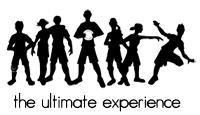 Thank you for your interest in the Players Fund! The bursary will be awarded to a selected individual who illustrates the positive effects of their participation in women’s sports and/or demonstrates financial need. Read more about the application process here. Please fill out this application and submit it here, due December 15th, 2017. It will be reviewed by staff but otherwise kept confidential, and you will be contacted after the review process.Personal detailsFull Name:            Date of Birth: 25-10-1994Email: email@email.comPhone Number:+#-(###)-####Positive Effects of Participation in Women’s SportsFinancial NeedSpirit of the GameWhat does Spirit of the Game mean to you?How do you model Spirit of the Game as an individual and as a female-identifying player?Additional commentsAnything you’d like to add?